NOTA IMPORTANTE: deberá presentarse, junto con esta memoria justificativa, las cartas de conformidad y/o informes sobre el desarrollo del proyecto de cada una de las entidades que han colaboradoras en el mismo, según lo estipulado en la base 12.c. NOTA IMPORTANTE: deberá presentarse como mínimo 4 imágenes de las actividades realizadas (donde se evidencie claramente el desarrollo y ejecución de las actividades propuestas en el proyecto y la participación de beneficiarios), además de las muestras de la difusión realizada. NOTA IMPORTANTE: deberán presentarse todos los justificantes de gastos imputados a la convocatoria, así como la documentación acreditativa de su pago, según como se estipula en la base 12.f de la presente convocatoria.  Debe justificarse el total de los gastos realizados con cargo a la ayuda aportada por la Fundación Emalcsa para el proyecto cultural indicando los datos requeridos (descripción, proveedor, fecha y número de factura/justificante).La distribución de fondos debe ajustarse al presupuesto original o a la última reformulación aprobada por la Fundación. En caso de realizarse desviaciones entre partidas superiores al 20%, debe presentarse la solicitud justificada para la autorización de dichas modificaciones, según lo dispuesto en la base 10.h.Todos los documentos justificativos de los gastos realizados con cargo a la ayuda deben incluir sello/estampa de imputación, en los términos descritos en la base 12.Se considerará gasto realizado el que ha sido efectivamente facturado con anterioridad a la finalización del período de justificación. La suma de los importes imputados a la convocatoria debe coincidir con la cuantía de la ayuda aportada para la realización del proyecto cultural. De la descripción del concepto facturado debe deducirse si es un gasto elegible en los términos establecidos en las presentes bases (base 5ª). Si no es así, la entidad beneficiaria deberá presentar junto con la factura una breve explicación sobre los conceptos señalados en la misma.Todos los importes deben indicarse con el IVA correspondiente incluido.Deberá presentarse junto a esta justificación económica el Anexo I: Declaración Responsable de Imputación de Gastos. Los gastos generales no necesitarán justificación, pero sí se deberá indicar el importe imputado a dicha partida. Nombre y Apellidos:En representación de la entidad:En calidad de:Lo firma en A Coruña a _______ de _____________ de 2021Fdo.*: _____________ *(firma y sello de la entidad)ANEXO IDECLARACIÓN RESPONSABLE DE IMPUTACIÓN DE GASTOSD./Dª.:………………………………………………………………………………………………………………………………………..con NIF …………………………………………, en su calidad de ……………………………………………………………… de la Organización ……………………………………………………………………………………………………………, con domicilio en la calle .………………………………………………………………………………………………………………de la localidad de ………………………………………………….y CIF…………………………………………………………………En relación a la V Convocatoria Cultura Accesible e Inclusiva de la Fundación EmalcsaDECLARO:Que para la ejecución del proyecto………………………………………………..., subvencionado por la Fundación Emalcsa en el marco de la V Convocatoria Cultura Accesible e Inclusiva, se han imputado los gastos listados en el apartado Justificación de Gastos del Informe Final de Actuaciones y Justificación del Gasto y que los mismos, han sido imputados en su correspondiente porcentaje según lo indicado en la columna “importe imputado a la subvención”. Aquellos gastos presentados en el apartado Justificación de Gastos del Informe Final de Actuaciones y Justificación del Gasto, imputados en su totalidad al proyecto subvencionado al amparo de esta convocatoria, no se emplearán para justificar otras subvenciones recibidas por otras instituciones públicas o privadas. En........................a.................de..................2021Firma del representante legal de la entidadDATOS DE LA ENTIDADNombre de la entidad culturalNombre de la entidad culturalTítulo del proyectoTítulo del proyectoFecha de inicio del proyectoActividad que dio inicio al proyectoActividad que dio inicio al proyectoFecha de finalización del proyectoActividad de finalización del proyectoActividad de finalización del proyectoInformación económicaInformación económicaImporte subvencionadoImporte subvencionadoFondos propios u otras fuentes de financiación*Fondos propios u otras fuentes de financiación*Presupuesto totalProyecto culturalProyecto cultural* Indicar la procedencia de la financiación adicional a la recibida de la Fundación Emalcsa: (fondos propios, subvención del ayuntamiento…)* Indicar la procedencia de la financiación adicional a la recibida de la Fundación Emalcsa: (fondos propios, subvención del ayuntamiento…)* Indicar la procedencia de la financiación adicional a la recibida de la Fundación Emalcsa: (fondos propios, subvención del ayuntamiento…)* Indicar la procedencia de la financiación adicional a la recibida de la Fundación Emalcsa: (fondos propios, subvención del ayuntamiento…)* Indicar la procedencia de la financiación adicional a la recibida de la Fundación Emalcsa: (fondos propios, subvención del ayuntamiento…)* Indicar la procedencia de la financiación adicional a la recibida de la Fundación Emalcsa: (fondos propios, subvención del ayuntamiento…)* Indicar la procedencia de la financiación adicional a la recibida de la Fundación Emalcsa: (fondos propios, subvención del ayuntamiento…)MODIFICACIONES SUSTANCIALES DEL PROYECTOMODIFICACIONES SUSTANCIALES DEL PROYECTOMODIFICACIONES SUSTANCIALES DEL PROYECTOStatus de la modificación sustancial del proyecto al momento de presentación del correspondiente informe de justificación.Status de la modificación sustancial del proyecto al momento de presentación del correspondiente informe de justificación.AprobadaPendiente de aprobaciónIndique de forma resumida las modificaciones sustanciales de proyecto solicitadas a la Fundación a lo largo de todo el periodo de ejecución del proyecto.Indique de forma resumida las modificaciones sustanciales de proyecto solicitadas a la Fundación a lo largo de todo el periodo de ejecución del proyecto.Indique de forma resumida las modificaciones sustanciales de proyecto solicitadas a la Fundación a lo largo de todo el periodo de ejecución del proyecto.Otras modificaciones del proyecto no comunicadas previamente a la FundaciónOtras modificaciones del proyecto no comunicadas previamente a la FundaciónSiNoExplique brevemente las modificaciones no sustanciales realizadas sobre el proyecto a lo largo de todo el periodo de ejecución del proyecto y que no han sido notificadas a la Fundación. Explique brevemente las modificaciones no sustanciales realizadas sobre el proyecto a lo largo de todo el periodo de ejecución del proyecto y que no han sido notificadas a la Fundación. Explique brevemente las modificaciones no sustanciales realizadas sobre el proyecto a lo largo de todo el periodo de ejecución del proyecto y que no han sido notificadas a la Fundación. Breve resumen de la modificaciónJustificación (motivos de la modificación)Justificación (motivos de la modificación)ANÁLISIS TÉCNICO DEL PROYECTO CULTURALVALORACIÓN GENERAL DEL PROYECTO CULTURALValoración sobre el desarrollo del proyecto: describa en términos generales la valoración de la entidad sobre el desarrollo y ejecución del proyecto presentado. Cumplimiento de objetivos: describa cada uno de los objetivos establecidos para el proyecto y el grado de cumplimiento de los mismos.Objetivo 1: ...Objetivo 2: ...Objetivo n: ...Resultados alcanzados: describa los resultados cuantitativos y cualitativos del proyecto. Indique al menos 3 resultados alcanzados.Resultado 1: ...Resultado 2: ...Resultado n: ...Aspectos de mejora detectados:DESCRIPCIÓN DE LAS ACTIVIDADES DIRECTAS DEL PROYECTODESCRIPCIÓN DE LAS ACTIVIDADES DIRECTAS DEL PROYECTODESCRIPCIÓN DE LAS ACTIVIDADES DIRECTAS DEL PROYECTODESCRIPCIÓN DE LAS ACTIVIDADES DIRECTAS DEL PROYECTODESCRIPCIÓN DE LAS ACTIVIDADES DIRECTAS DEL PROYECTODESCRIPCIÓN DE LAS ACTIVIDADES DIRECTAS DEL PROYECTODESCRIPCIÓN DE LAS ACTIVIDADES DIRECTAS DEL PROYECTODESCRIPCIÓN DE LAS ACTIVIDADES DIRECTAS DEL PROYECTODESCRIPCIÓN DE LAS ACTIVIDADES DIRECTAS DEL PROYECTODESCRIPCIÓN DE LAS ACTIVIDADES DIRECTAS DEL PROYECTODESCRIPCIÓN DE LAS ACTIVIDADES DIRECTAS DEL PROYECTODESCRIPCIÓN DE LAS ACTIVIDADES DIRECTAS DEL PROYECTODESCRIPCIÓN DE LAS ACTIVIDADES DIRECTAS DEL PROYECTODESCRIPCIÓN DE LAS ACTIVIDADES DIRECTAS DEL PROYECTOInformación sobre las diferentes ACTIVIDADES DIRECTAS (actividades propias del proyecto y que involucran la participación de beneficiarios derivados, auto-convocados y público en general) desarrolladas en el marco del proyecto cultural. Indique por separado cada acción realizada y si ha involucrado la participación de entidades sociales. *A efectos de una correcta contabilización de las actividades y beneficiarios es necesario que se ajuste a la siguientes descripción: Información sobre las diferentes ACTIVIDADES DIRECTAS (actividades propias del proyecto y que involucran la participación de beneficiarios derivados, auto-convocados y público en general) desarrolladas en el marco del proyecto cultural. Indique por separado cada acción realizada y si ha involucrado la participación de entidades sociales. *A efectos de una correcta contabilización de las actividades y beneficiarios es necesario que se ajuste a la siguientes descripción: Información sobre las diferentes ACTIVIDADES DIRECTAS (actividades propias del proyecto y que involucran la participación de beneficiarios derivados, auto-convocados y público en general) desarrolladas en el marco del proyecto cultural. Indique por separado cada acción realizada y si ha involucrado la participación de entidades sociales. *A efectos de una correcta contabilización de las actividades y beneficiarios es necesario que se ajuste a la siguientes descripción: Información sobre las diferentes ACTIVIDADES DIRECTAS (actividades propias del proyecto y que involucran la participación de beneficiarios derivados, auto-convocados y público en general) desarrolladas en el marco del proyecto cultural. Indique por separado cada acción realizada y si ha involucrado la participación de entidades sociales. *A efectos de una correcta contabilización de las actividades y beneficiarios es necesario que se ajuste a la siguientes descripción: Información sobre las diferentes ACTIVIDADES DIRECTAS (actividades propias del proyecto y que involucran la participación de beneficiarios derivados, auto-convocados y público en general) desarrolladas en el marco del proyecto cultural. Indique por separado cada acción realizada y si ha involucrado la participación de entidades sociales. *A efectos de una correcta contabilización de las actividades y beneficiarios es necesario que se ajuste a la siguientes descripción: Información sobre las diferentes ACTIVIDADES DIRECTAS (actividades propias del proyecto y que involucran la participación de beneficiarios derivados, auto-convocados y público en general) desarrolladas en el marco del proyecto cultural. Indique por separado cada acción realizada y si ha involucrado la participación de entidades sociales. *A efectos de una correcta contabilización de las actividades y beneficiarios es necesario que se ajuste a la siguientes descripción: Información sobre las diferentes ACTIVIDADES DIRECTAS (actividades propias del proyecto y que involucran la participación de beneficiarios derivados, auto-convocados y público en general) desarrolladas en el marco del proyecto cultural. Indique por separado cada acción realizada y si ha involucrado la participación de entidades sociales. *A efectos de una correcta contabilización de las actividades y beneficiarios es necesario que se ajuste a la siguientes descripción: Información sobre las diferentes ACTIVIDADES DIRECTAS (actividades propias del proyecto y que involucran la participación de beneficiarios derivados, auto-convocados y público en general) desarrolladas en el marco del proyecto cultural. Indique por separado cada acción realizada y si ha involucrado la participación de entidades sociales. *A efectos de una correcta contabilización de las actividades y beneficiarios es necesario que se ajuste a la siguientes descripción: Información sobre las diferentes ACTIVIDADES DIRECTAS (actividades propias del proyecto y que involucran la participación de beneficiarios derivados, auto-convocados y público en general) desarrolladas en el marco del proyecto cultural. Indique por separado cada acción realizada y si ha involucrado la participación de entidades sociales. *A efectos de una correcta contabilización de las actividades y beneficiarios es necesario que se ajuste a la siguientes descripción: Información sobre las diferentes ACTIVIDADES DIRECTAS (actividades propias del proyecto y que involucran la participación de beneficiarios derivados, auto-convocados y público en general) desarrolladas en el marco del proyecto cultural. Indique por separado cada acción realizada y si ha involucrado la participación de entidades sociales. *A efectos de una correcta contabilización de las actividades y beneficiarios es necesario que se ajuste a la siguientes descripción: Información sobre las diferentes ACTIVIDADES DIRECTAS (actividades propias del proyecto y que involucran la participación de beneficiarios derivados, auto-convocados y público en general) desarrolladas en el marco del proyecto cultural. Indique por separado cada acción realizada y si ha involucrado la participación de entidades sociales. *A efectos de una correcta contabilización de las actividades y beneficiarios es necesario que se ajuste a la siguientes descripción: Información sobre las diferentes ACTIVIDADES DIRECTAS (actividades propias del proyecto y que involucran la participación de beneficiarios derivados, auto-convocados y público en general) desarrolladas en el marco del proyecto cultural. Indique por separado cada acción realizada y si ha involucrado la participación de entidades sociales. *A efectos de una correcta contabilización de las actividades y beneficiarios es necesario que se ajuste a la siguientes descripción: Información sobre las diferentes ACTIVIDADES DIRECTAS (actividades propias del proyecto y que involucran la participación de beneficiarios derivados, auto-convocados y público en general) desarrolladas en el marco del proyecto cultural. Indique por separado cada acción realizada y si ha involucrado la participación de entidades sociales. *A efectos de una correcta contabilización de las actividades y beneficiarios es necesario que se ajuste a la siguientes descripción: Información sobre las diferentes ACTIVIDADES DIRECTAS (actividades propias del proyecto y que involucran la participación de beneficiarios derivados, auto-convocados y público en general) desarrolladas en el marco del proyecto cultural. Indique por separado cada acción realizada y si ha involucrado la participación de entidades sociales. *A efectos de una correcta contabilización de las actividades y beneficiarios es necesario que se ajuste a la siguientes descripción: Actividades DIRECTAS realizadasTipo de ActividadTipo de ActividadDisciplina1ModalidadModalidadPeriodo de realizaciónFrecuenciaFrecuenciaCantidad Cantidad Lugar de realizaciónEntidad colaboradoraEntidad colaboradoraActividad 1Fecha inicio-Fecha finSegún el tipo de actividad seleccionadaSegún el tipo de actividad seleccionadaIndique las entidades sociales que han participado en cada actividadIndique las entidades sociales que han participado en cada actividadActividad 2Actividad …DESCRIPCIÓN DE LAS ACTIVIDADES INDIRECTAS DEL PROYECTODESCRIPCIÓN DE LAS ACTIVIDADES INDIRECTAS DEL PROYECTODESCRIPCIÓN DE LAS ACTIVIDADES INDIRECTAS DEL PROYECTODESCRIPCIÓN DE LAS ACTIVIDADES INDIRECTAS DEL PROYECTODESCRIPCIÓN DE LAS ACTIVIDADES INDIRECTAS DEL PROYECTODESCRIPCIÓN DE LAS ACTIVIDADES INDIRECTAS DEL PROYECTODESCRIPCIÓN DE LAS ACTIVIDADES INDIRECTAS DEL PROYECTODESCRIPCIÓN DE LAS ACTIVIDADES INDIRECTAS DEL PROYECTODESCRIPCIÓN DE LAS ACTIVIDADES INDIRECTAS DEL PROYECTODESCRIPCIÓN DE LAS ACTIVIDADES INDIRECTAS DEL PROYECTODESCRIPCIÓN DE LAS ACTIVIDADES INDIRECTAS DEL PROYECTODESCRIPCIÓN DE LAS ACTIVIDADES INDIRECTAS DEL PROYECTODESCRIPCIÓN DE LAS ACTIVIDADES INDIRECTAS DEL PROYECTOInformación sobre las diferentes ACTIVIDADES INDIRECTAS (actividades de gestión, organización, operativas… que no involucran beneficiarios), desarrolladas en el marco del proyecto cultural. Indique por separado cada acción realizada y si ha involucrado la participación de entidades sociales. Información sobre las diferentes ACTIVIDADES INDIRECTAS (actividades de gestión, organización, operativas… que no involucran beneficiarios), desarrolladas en el marco del proyecto cultural. Indique por separado cada acción realizada y si ha involucrado la participación de entidades sociales. Información sobre las diferentes ACTIVIDADES INDIRECTAS (actividades de gestión, organización, operativas… que no involucran beneficiarios), desarrolladas en el marco del proyecto cultural. Indique por separado cada acción realizada y si ha involucrado la participación de entidades sociales. Información sobre las diferentes ACTIVIDADES INDIRECTAS (actividades de gestión, organización, operativas… que no involucran beneficiarios), desarrolladas en el marco del proyecto cultural. Indique por separado cada acción realizada y si ha involucrado la participación de entidades sociales. Información sobre las diferentes ACTIVIDADES INDIRECTAS (actividades de gestión, organización, operativas… que no involucran beneficiarios), desarrolladas en el marco del proyecto cultural. Indique por separado cada acción realizada y si ha involucrado la participación de entidades sociales. Información sobre las diferentes ACTIVIDADES INDIRECTAS (actividades de gestión, organización, operativas… que no involucran beneficiarios), desarrolladas en el marco del proyecto cultural. Indique por separado cada acción realizada y si ha involucrado la participación de entidades sociales. Información sobre las diferentes ACTIVIDADES INDIRECTAS (actividades de gestión, organización, operativas… que no involucran beneficiarios), desarrolladas en el marco del proyecto cultural. Indique por separado cada acción realizada y si ha involucrado la participación de entidades sociales. Información sobre las diferentes ACTIVIDADES INDIRECTAS (actividades de gestión, organización, operativas… que no involucran beneficiarios), desarrolladas en el marco del proyecto cultural. Indique por separado cada acción realizada y si ha involucrado la participación de entidades sociales. Información sobre las diferentes ACTIVIDADES INDIRECTAS (actividades de gestión, organización, operativas… que no involucran beneficiarios), desarrolladas en el marco del proyecto cultural. Indique por separado cada acción realizada y si ha involucrado la participación de entidades sociales. Información sobre las diferentes ACTIVIDADES INDIRECTAS (actividades de gestión, organización, operativas… que no involucran beneficiarios), desarrolladas en el marco del proyecto cultural. Indique por separado cada acción realizada y si ha involucrado la participación de entidades sociales. Información sobre las diferentes ACTIVIDADES INDIRECTAS (actividades de gestión, organización, operativas… que no involucran beneficiarios), desarrolladas en el marco del proyecto cultural. Indique por separado cada acción realizada y si ha involucrado la participación de entidades sociales. Información sobre las diferentes ACTIVIDADES INDIRECTAS (actividades de gestión, organización, operativas… que no involucran beneficiarios), desarrolladas en el marco del proyecto cultural. Indique por separado cada acción realizada y si ha involucrado la participación de entidades sociales. Información sobre las diferentes ACTIVIDADES INDIRECTAS (actividades de gestión, organización, operativas… que no involucran beneficiarios), desarrolladas en el marco del proyecto cultural. Indique por separado cada acción realizada y si ha involucrado la participación de entidades sociales. Actividades INDIRECTAS realizadasActividades INDIRECTAS realizadasDescripción de las actividadesDescripción de las actividadesDescripción de las actividadesPeriodo de realizaciónPeriodo de realizaciónPeriodo de realizaciónFrecuenciaFrecuenciaColaboraciones con entidades socialesColaboraciones con entidades socialesColaboraciones con entidades socialesActividad 1(p.ej. Contacto con las entidades sociales, planificación de las actividades, compra de material, etc.)Actividad 1(p.ej. Contacto con las entidades sociales, planificación de las actividades, compra de material, etc.)Describa brevemente la actividadDescriba brevemente la actividadDescriba brevemente la actividadfecha inicio-fecha finfecha inicio-fecha finfecha inicio-fecha finP.ej: puntual, semanal, mensual, etc.P.ej: puntual, semanal, mensual, etc.Indique las entidades sociales que han participado en cada actividadIndique las entidades sociales que han participado en cada actividadIndique las entidades sociales que han participado en cada actividadActividad 2Actividad 2Actividad …Actividad …BENEFICIARIOS DIRECTOS DEL PROYECTO CULTURALBENEFICIARIOS DIRECTOS DEL PROYECTO CULTURALBENEFICIARIOS DIRECTOS DEL PROYECTO CULTURALBENEFICIARIOS DIRECTOS DEL PROYECTO CULTURALBENEFICIARIOS DIRECTOS DEL PROYECTO CULTURALBENEFICIARIOS DIRECTOS DEL PROYECTO CULTURALBENEFICIARIOS DIRECTOS DEL PROYECTO CULTURALInformación relativa a los beneficiarios DIRECTOS del proyecto social en función de las actividades desarrolladas en el marco del proyecto cultural.
Información relativa a los beneficiarios DIRECTOS del proyecto social en función de las actividades desarrolladas en el marco del proyecto cultural.
Información relativa a los beneficiarios DIRECTOS del proyecto social en función de las actividades desarrolladas en el marco del proyecto cultural.
Información relativa a los beneficiarios DIRECTOS del proyecto social en función de las actividades desarrolladas en el marco del proyecto cultural.
Información relativa a los beneficiarios DIRECTOS del proyecto social en función de las actividades desarrolladas en el marco del proyecto cultural.
Información relativa a los beneficiarios DIRECTOS del proyecto social en función de las actividades desarrolladas en el marco del proyecto cultural.
Información relativa a los beneficiarios DIRECTOS del proyecto social en función de las actividades desarrolladas en el marco del proyecto cultural.
Actividades realizadasColectivos beneficiariosCaracterísticas de los beneficiarios derivadosEntidades sociales de procedenciaNº de beneficiarios DIRECTOS de cada colectivoTipo de ActividadDisciplina1Actividad 1COLECTIVO ESPECÍFICO  al que pertenecen los/as beneficiarios/as. Por ejemplo personas con diversidad funcional, personas inmigrantes, etc.Entidades sociales o instituciones que colaboraron en la derivación de beneficiarios de cada colectivoBeneficiarios objetivo de la actividad y que, participaron de forma activa y directa en su desarrollo.Actividad 1Actividad 1Actividad 2Actividad …BENEFICIARIOS INDIRECTOS DEL PROYECTO CULTURALBENEFICIARIOS INDIRECTOS DEL PROYECTO CULTURALBENEFICIARIOS INDIRECTOS DEL PROYECTO CULTURALBENEFICIARIOS INDIRECTOS DEL PROYECTO CULTURALBENEFICIARIOS INDIRECTOS DEL PROYECTO CULTURALBENEFICIARIOS INDIRECTOS DEL PROYECTO CULTURALBENEFICIARIOS INDIRECTOS DEL PROYECTO CULTURALInformación relativa a los beneficiarios INDIRECTOS del proyecto social en función de las actividades desarrolladas en el marco del proyecto cultural.
Información relativa a los beneficiarios INDIRECTOS del proyecto social en función de las actividades desarrolladas en el marco del proyecto cultural.
Información relativa a los beneficiarios INDIRECTOS del proyecto social en función de las actividades desarrolladas en el marco del proyecto cultural.
Información relativa a los beneficiarios INDIRECTOS del proyecto social en función de las actividades desarrolladas en el marco del proyecto cultural.
Información relativa a los beneficiarios INDIRECTOS del proyecto social en función de las actividades desarrolladas en el marco del proyecto cultural.
Información relativa a los beneficiarios INDIRECTOS del proyecto social en función de las actividades desarrolladas en el marco del proyecto cultural.
Información relativa a los beneficiarios INDIRECTOS del proyecto social en función de las actividades desarrolladas en el marco del proyecto cultural.
Actividades realizadasColectivos beneficiariosCaracterísticas de los beneficiarios derivadosEntidades sociales de procedenciaNº de beneficiarios INDIRECTOS de cada colectivoTipo de ActividadDisciplina1Actividad 1COLECTIVO ESPECÍFICO  al que pertenecen los/as beneficiarios/as. Por ejemplo personas con diversidad funcional, personas inmigrantes, etc.Entidades sociales o instituciones que colaboraron en la derivación de beneficiarios de cada colectivoBeneficiarios secundarios o no principales de la actividad y que, gozaron del desarrollo de las mismas sin influir en su planeación y ejecución.Actividad 1Actividad 1Actividad 2Actividad …ACREDITACIÓN DE LAS ACTIVIDADES DEL PROYECTO, PUBLICIDAD Y DIFUSIÓNEvidencias de la correcta ejecución del proyectoDeben aportarse en formato electrónico, evidencias que acrediten la realización de las actividades del proyecto (según se estipula en la Base 12). A fin de acreditar este punto, se recomienda adjuntar imágenes, cartelería, difusión realizada, etc. en toda la ejecución del proyecto presentado. Evidencias de la correcta ejecución del proyectoDeben aportarse en formato electrónico, evidencias que acrediten la realización de las actividades del proyecto (según se estipula en la Base 12). A fin de acreditar este punto, se recomienda adjuntar imágenes, cartelería, difusión realizada, etc. en toda la ejecución del proyecto presentado. Evidencias de la correcta ejecución del proyectoDeben aportarse en formato electrónico, evidencias que acrediten la realización de las actividades del proyecto (según se estipula en la Base 12). A fin de acreditar este punto, se recomienda adjuntar imágenes, cartelería, difusión realizada, etc. en toda la ejecución del proyecto presentado. Evidencias de la correcta ejecución del proyectoDeben aportarse en formato electrónico, evidencias que acrediten la realización de las actividades del proyecto (según se estipula en la Base 12). A fin de acreditar este punto, se recomienda adjuntar imágenes, cartelería, difusión realizada, etc. en toda la ejecución del proyecto presentado. Actividades realizadasDocumentación de evidencia de las actividades Documentación de evidencia de las actividades Documentación adicional para la evidencia de las actividades Actividad 1Actividad 2Actividad …Acciones de publicidad, difusión y comunicación.Deben aportarse en formato electrónico, las evidencias que acrediten la realización de las actividades descritas (Base 13). Recuerda que para una correcta validación del Plan de comunicación, es necesario presentar al menos una evidencia por cada acción de comunicación propuesta en el Plan de comunicación del formulario de solicitud y/o reformulación correspondiente. En caso de no haber realizado alguna de las acciones previstas deberá explicar los motivos e informar de la alternativa desarrollada en su lugar, si la hubo. Acciones de publicidad, difusión y comunicación.Deben aportarse en formato electrónico, las evidencias que acrediten la realización de las actividades descritas (Base 13). Recuerda que para una correcta validación del Plan de comunicación, es necesario presentar al menos una evidencia por cada acción de comunicación propuesta en el Plan de comunicación del formulario de solicitud y/o reformulación correspondiente. En caso de no haber realizado alguna de las acciones previstas deberá explicar los motivos e informar de la alternativa desarrollada en su lugar, si la hubo. Acciones de publicidad, difusión y comunicación.Deben aportarse en formato electrónico, las evidencias que acrediten la realización de las actividades descritas (Base 13). Recuerda que para una correcta validación del Plan de comunicación, es necesario presentar al menos una evidencia por cada acción de comunicación propuesta en el Plan de comunicación del formulario de solicitud y/o reformulación correspondiente. En caso de no haber realizado alguna de las acciones previstas deberá explicar los motivos e informar de la alternativa desarrollada en su lugar, si la hubo. Acciones de publicidad, difusión y comunicación.Deben aportarse en formato electrónico, las evidencias que acrediten la realización de las actividades descritas (Base 13). Recuerda que para una correcta validación del Plan de comunicación, es necesario presentar al menos una evidencia por cada acción de comunicación propuesta en el Plan de comunicación del formulario de solicitud y/o reformulación correspondiente. En caso de no haber realizado alguna de las acciones previstas deberá explicar los motivos e informar de la alternativa desarrollada en su lugar, si la hubo. Descripción de la acciónDescripción de la acciónForma de visibilizar la colaboración de la Fundación EmalcsaEvidencia de la acciónAcción 1Describa brevemente la acciónAcción 1Describa brevemente la acciónIndique en qué forma se le dio visibilidad a la colaboración de la Fundación EmalcsaIndicar los recursos de verificación disponiblesAcción 2Acción 2Acción…Acción…JUSTIFICACIÓN DE GASTOSGASTOS IMPUTADOS A LA AYUDA APORTADA PARA EL PROYECTO CULTURALGASTOS IMPUTADOS A LA AYUDA APORTADA PARA EL PROYECTO CULTURALGASTOS IMPUTADOS A LA AYUDA APORTADA PARA EL PROYECTO CULTURALGASTOS IMPUTADOS A LA AYUDA APORTADA PARA EL PROYECTO CULTURALGASTOS IMPUTADOS A LA AYUDA APORTADA PARA EL PROYECTO CULTURALGASTOS IMPUTADOS A LA AYUDA APORTADA PARA EL PROYECTO CULTURALGASTOS IMPUTADOS A LA AYUDA APORTADA PARA EL PROYECTO CULTURALGASTOS IMPUTADOS A LA AYUDA APORTADA PARA EL PROYECTO CULTURALGASTOS IMPUTADOS A LA AYUDA APORTADA PARA EL PROYECTO CULTURALGastos de Personal (Nombre del/la empleado/a)Gastos de Personal (Nombre del/la empleado/a)Función del/la trabajador/a en el marco del proyectoFunción del/la trabajador/a en el marco del proyectoImporte total del gastoImporte total del gastoImporte total del gastoNº y % de horas totales imputadas al proyecto culturalImporte imputado a subvenciónTotal Personal*Total Personal*Total Personal*Total Personal*Total Personal*Total Personal*Total Personal*Total Personal*Suma c/cargo a la subvenciónEquipamiento cultural y gastos relacionados con el montaje de eventos culturales(detalle el tipo de gasto)Proveedor: razón social o nombre comercialProveedor: razón social o nombre comercialTipo y Nº FacturaFecha FacturaFecha de pagoFecha de pagoImporte total de la facturaImporte imputado a la subvenciónTotal Gastos EquipamientoTotal Gastos EquipamientoTotal Gastos EquipamientoTotal Gastos EquipamientoTotal Gastos EquipamientoTotal Gastos EquipamientoTotal Gastos EquipamientoTotal Gastos EquipamientoSuma c/cargo a la subvenciónGastos desplazamiento (detalle el tipo de gasto)Proveedor: razón social o nombre comercialProveedor: razón social o nombre comercialTipo y Nº FacturaFecha FacturaFecha FacturaFecha de pagoImporte total de la facturaImporte imputado a la subvenciónTotal Gastos DesplazamientoTotal Gastos DesplazamientoTotal Gastos DesplazamientoTotal Gastos DesplazamientoTotal Gastos DesplazamientoTotal Gastos DesplazamientoTotal Gastos DesplazamientoTotal Gastos DesplazamientoSuma c/cargo a la subvenciónGastos marketing e comunicación (detalle el tipo de gasto)Proveedor: razón social o nombre comercialProveedor: razón social o nombre comercialTipo y Nº FacturaFecha FacturaFecha FacturaFecha de pagoImporte total de la facturaImporte imputado a la subvenciónTotal Gastos de Marketing y comunicaciónTotal Gastos de Marketing y comunicaciónTotal Gastos de Marketing y comunicaciónTotal Gastos de Marketing y comunicaciónTotal Gastos de Marketing y comunicaciónTotal Gastos de Marketing y comunicaciónTotal Gastos de Marketing y comunicaciónTotal Gastos de Marketing y comunicaciónSuma c/cargo a la subvenciónGastos para la eliminación de barreras físicas o sensoriales en lugares donde se desarrollen las actividades del proyecto  (detalle el tipo de gasto)Proveedor: razón social o nombre comercialProveedor: razón social o nombre comercialTipo y Nº FacturaFecha FacturaFecha FacturaFecha de pagoImporte total de la facturaImporte imputado a la subvenciónTotal Gastos de Marketing y comunicaciónTotal Gastos de Marketing y comunicaciónTotal Gastos de Marketing y comunicaciónTotal Gastos de Marketing y comunicaciónTotal Gastos de Marketing y comunicaciónTotal Gastos de Marketing y comunicaciónTotal Gastos de Marketing y comunicaciónTotal Gastos de Marketing y comunicaciónSuma c/cargo a la subvenciónGastos Generales (detalle el tipo de gasto)Proveedor: razón social o nombre comercialProveedor: razón social o nombre comercialTipo y Nº FacturaFecha FacturaFecha FacturaFecha de pagoImporte total de la facturaImporte imputado a la subvenciónTotal Gastos GeneralesTotal Gastos GeneralesTotal Gastos GeneralesTotal Gastos GeneralesTotal Gastos GeneralesTotal Gastos GeneralesTotal Gastos GeneralesTotal Gastos GeneralesSuma c/cargo a la subvenciónOtros gastos (detalle el tipo de gasto)Proveedor: razón social o nombre comercialProveedor: razón social o nombre comercialTipo y Nº FacturaFecha FacturaFecha FacturaFecha de pagoImporte total de la facturaImporte imputado a la subvenciónTotal Otros gastosTotal Otros gastosTotal Otros gastosTotal Otros gastosTotal Otros gastosTotal Otros gastosTotal Otros gastosTotal Otros gastosSuma c/cargo a la subvenciónTotal gastos realizados para el proyecto culturalTotal gastos realizados para el proyecto culturalTotal gastos realizados para el proyecto culturalTotal gastos realizados para el proyecto culturalTotal gastos realizados para el proyecto culturalTotal gastos realizados para el proyecto culturalTotal gastos realizados para el proyecto culturalTotal gastos realizados para el proyecto culturalTotal importe subvencionado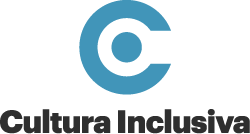 